Wielkopolski Urząd Wojewódzki w Poznaniu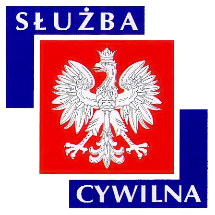 Ogłoszenie o naborze z dnia 14 lipca 2017 r.WYMIAR ETATU: 1 STANOWISKA: 1 Dyrektor Generalny poszukuje kandydatów\kandydatek na stanowisko:inspektordo spraw: obsługi sekretariatu Wydziałuw Wydziale Spraw Obywatelskich i Cudzoziemców WUW w Poznaniu nr ref. 77/17MIEJSCE WYKONYWANIA PRACY:Poznań
Pl. Wolności 17 ADRES URZĘDU:Al. Niepodległości 16/18 
61-713 Poznań WARUNKI PRACY- praca administracyjno-biurowa z wykorzystaniem komputera oraz urządzeń biurowych 
- zadania wykonywane w siedzibie oraz poza siedzibą Urzędu 
- konieczność poruszania się po terenie urzędu w celu przekazania lub odebrania dokumentów 
- obsługa klientów, poczty oraz wykonywanie czynności archiwizacyjnych 
- stres typowy związany z obsługą klientów zewnętrznych wymagających często nieszablonowego podejścia, wymagana komunikatywność 
- stanowisko pracy znajduje się na I piętrze budynku biurowego 
- stanowisko pracy wyposażone w meble biurowe dostosowane do wymagań określonych dla stanowisk administracyjno-biurowych 
- praca przy monitorze ekranowym powyżej 4 godzin na dobę 
- parametry środowiska pracy (oświetlenie, temperatura, hałas) w normie 
- winda w budynku nie przystosowana dla osób na wózkach inwalidzkich 
- wejście do budynku możliwe klatką schodową o szerokości 160 cm z poręczami, po stromych schodach zabiegowych 
- z klatki schodowej bezpośrednie wejście do pomieszczeń biurowych 
- budynek nie przystosowany dla osób poruszających się na wózkach inwalidzkich 
- drzwi wejściowe do pokoi biurowych o szerokości 90 cm 
- w budynku pomieszczenia higieniczno-sanitarne nie są przystosowane dla osób niepełnosprawnych na wózkach inwalidzkichZAKRES ZADAŃprzyjmowanie korespondencji wpływającej do Wydziału oraz rejestrowanie jej w systemie komputerowym, w tym prowadzenie obsługi korespondencji w systemie Elektronicznego Zarządzania Dokumentacją (EZD)przyjmowanie i opracowywanie poczty wpływającej od operatorów pocztowych bezpośrednio do Wydziałuprowadzenie składu chronologicznego dokumentacji prowadzonej w systemie EZD oraz udostępnianie zainteresowanym pracownikom papierowej wersji dokumentacji zgodnie z obowiązującą procedurą prowadzenie ewidencji czasu pracy pracowników w systemie Rejestracji Czasu Pracy (RCP), w tym urlopów, delegacji i zwolnień lekarskich przyjmowanie i łączenie rozmów telefonicznych, przyjmowanie i nadawanie faksów i obsługa poczty elektronicznejumawianie klientów z Dyrektorem oraz Zastępcami Dyrektora Wydziału, zgodnie z kalendarzem spotkańWYMAGANIA NIEZBĘDNEwykształcenie: średnie znajomość języka angielskiego na poziomie średniozaawansowanym znajomość problematyki związanej z funkcjonowaniem administracji państwowej znajomość przepisów Kpa znajomość przepisów Kodeksu pracy umiejętność obsługi urządzeń biurowych samodzielność, bardzo dobra organizacja pracy własnej rzetelność i sumienność umiejętność współpracy z klientem wewnętrznym i zewnętrznym umiejętność pracy w zespole umiejętność obsługi komputera (pakiet Office) posiadanie obywatelstwa polskiegokorzystanie z pełni praw publicznychnieskazanie prawomocnym wyrokiem za umyślne przestępstwo lub umyślne przestępstwo skarboweWYMAGANIA DODATKOWEkomunikatywna znajomość języka rosyjskiego lub ukraińskiego efektywna komunikacja asertywność DOKUMENTY I OŚWIADCZENIA NIEZBĘDNEŻyciorys/CV i list motywacyjnyKopie dokumentów potwierdzających spełnienie wymagania niezbędnego w zakresie wykształceniaKopia dokumentu potwierdzającego znajomość wymaganego języka obcego lub pisemne oświadczenie kandydata o znajomości języka obcego w wymaganym stopniuOświadczenie o posiadaniu obywatelstwa polskiego albo kopia dokumentu potwierdzającego posiadanie polskiego obywatelstwaOświadczenie o wyrażeniu zgody na przetwarzanie danych osobowych do celów naboruOświadczenie o korzystaniu z pełni praw publicznychOświadczenie o nieskazaniu prawomocnym wyrokiem za umyślne przestępstwo lub umyślne przestępstwo skarboweDOKUMENTY I OŚWIADCZENIA DODATKOWEkopia dokumentu potwierdzającego niepełnosprawność - w przypadku kandydatek/kandydatów, zamierzających skorzystać z pierwszeństwa w zatrudnieniu w przypadku, gdy znajdą się w gronie najlepszych kandydatek/kandydatówTERMINY I MIEJSCE SKŁADANIA DOKUMENTÓWDokumenty należy złożyć do: 24 lipca 2017 r.Decyduje data: stempla pocztowego / osobistego dostarczenia oferty do urzęduMiejsce składania dokumentów:
Wielkopolski Urząd Wojewódzki w Poznaniu 
Al. Niepodległości 16/18 
61-713 Poznań 
Kancelaria Główna Urzędu, bud. B, pok. 025-026 
(z podaniem w ofercie nr ref. 77/17) INNE INFORMACJE:W miesiącu poprzedzającym datę upublicznienia ogłoszenia wskaźnik zatrudnienia osób niepełnosprawnych w urzędzie, w rozumieniu przepisów o rehabilitacji zawodowej i społecznej oraz zatrudnianiu osób niepełnosprawnych, nie wynosi co najmniej 6%.Osoba zatrudniona na ww. stanowisku, zgodnie z art. 78 ust. 4 Ustawy z dnia 21 listopada 2008 r. o służbie cywilnej, nie może łączyć zatrudnienia w służbie cywilnej z mandatem radnego. 
Do składania ofert zachęcamy również osoby niepełnosprawne. 
Wzór wymaganych oświadczeń zamieszczony jest pod adresem: www.poznan.uw.gov.pl/system/files/zalaczniki/wzor_oswiadczenia_do_naboru_na_stanowisko_pracy.docx 
Oświadczenia należy opatrzyć odręcznym podpisem wraz z datą. 
Kandydaci zakwalifikowani do kolejnych etapów naboru zostaną powiadomieni o ich terminie telefonicznie, drogą elektroniczną lub pocztową. 
Wyniki naboru opublikowane będą po zakończeniu naboru w BIP KPRM, BIP WUW oraz w siedzibie Urzędu. 
Oferty osób niezatrudnionych zostaną zniszczone po upływie 3 miesięcy od dnia zakończenia naboru. 
Proponowane wynagrodzenie zasadnicze brutto: 2300 zł. 
Dodatkowe informacje, w tym o kolejnych etapach naboru, można uzyskać pod nr tel. 61 854 19 91, 61 854 11 87. 
Nasz urząd jest pracodawcą równych szans i wszystkie aplikacje są rozważane z równą uwagą bez względu na płeć, wiek, niepełnosprawność, rasę, narodowość, przekonania polityczne, przynależność związkową, pochodzenie etniczne, wyznanie, orientacje seksualną czy też jakąkolwiek inną cechę prawnie chronioną. Autor: Tomasz Mysłowski